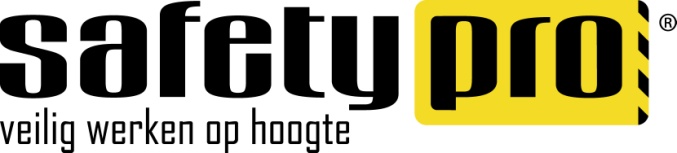 Invulformulier SafetyPro t.b.v. keuring PBM- ValbeveiligingU dient dit document volledig in te vullen en te ondertekenen. Dit formulier toevoegen aan de keuring die aan ons verstuurd wordt.Wij streven er naar om uw keuring binnen 5 werkdagen na ontvangst retour te sturen. Afkeur en/of andere bijzonderheden worden vooraf kenbaar gemaakt. Keuring van valblokken en vangwagens kunnen afhankelijk van type en merk langer duren. Neem contact met ons op bij vragen en verzoeken omtrent de doorlooptijd van keuringen. Materialen dienen redelijkerwijs schoon te worden aangeboden.               Handtekening voor akkoord Keuringstarieven & Algemene voorwaarden:------------------		-------------------		-------------------Handtekening		Naam			 Datum		   

Verzendadres:SafetyPro Afdeling Keuringen  Arduinstraat 20  4827 HK BredaContactgegevens BedrijfsnaamStraatnaam + nr	 Postcode	 Plaats	 Contactpersoon	Telefoonnummer	E-mail		Referentie (indien gewenst)Retouradres indien afwijkendBedrijfsnaamContactpersoon	Straat + nr	 Postcode	 Plaats 		